Ficha de Solicitud de digitalización de materiales de enseñanza, lecturas, manuales de laboratorio y/o separatas en general - 2022Se adjunta Relación de lecturas (referencia bibliográfica, código de biblioteca)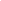 Archivo digital (Sin contraseña)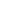 Importante: Referencia bibliográfica (digitada en hoja separada de la solicitud). Si fuera el caso consignar el Código de Biblioteca PUCP.Procesamiento digital: 			 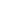      Material nuevo		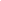 Material existente (usado en el ciclo 20..…-…)      	Sin cambios		        Agregar* 	                Reemplazar/Quitar*	      Otros*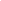 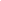 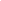 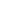 *Especificar:…………………………………………………………………………………………………………………..……………………………………………………………………………………………………………………………………………………………………………………………………………………………………………………………………………………………………………………………………………………………………………………………………………………………………………………………….. ……………………………………………………..………..			   Nombre, apellido, firma de (los) Docente (s) 			   PARA SER LLENADO POR PUBLICACIONES PARA LA DOCENCIARecibido en OPD:Fecha de envío a digitalización: ……………………………………..Observaciones a los originales para ser subsanados por profesor (es).La Oficina de OPD hará el reporte telefónico o vía email para esta gestión, de ser necesario.Importante: De acuerdo a lo establecido en el artículo 43° literal a)[1] de la Ley sobre el Derecho de Autor, Decreto Legislativo 822, modificado por la Ley N° 30276, conforme a los usos habituales del sector, se entiende que puede fotocopiarse o digitalizarse para fines educativos hasta un 20% del total del libro.Unidad académica:Año y semestre:Nombre del curso:Código del curso:Aplicable a horario(s):Profesor(es) solicitantes:Código PUCP solicitante(s):Teléfonos:E-mail:Fecha de entrega: